Supplementary Figure S1. Comparative potency of tucatinib, neratinib, and lapatinib in cellular HER2 and EGFR phosphorylation assaysInhibition of HER2 and EGFR phosphorylation by tucatinib, neratinib, or lapatinib in tumor-derived cell lines. BT-474, A431, and NCI-N87 cells were treated with tucatinib, neratinib, or lapatinib using an 11-point titration. Samples were analyzed by ELISA using a protein or phospho-specific protein (anti-HER2, anti–phospho-HER2, anti-EGFR, anti–phospho-EGFR). Results are expressed as total phosphoprotein signal normalized to total protein ± SD.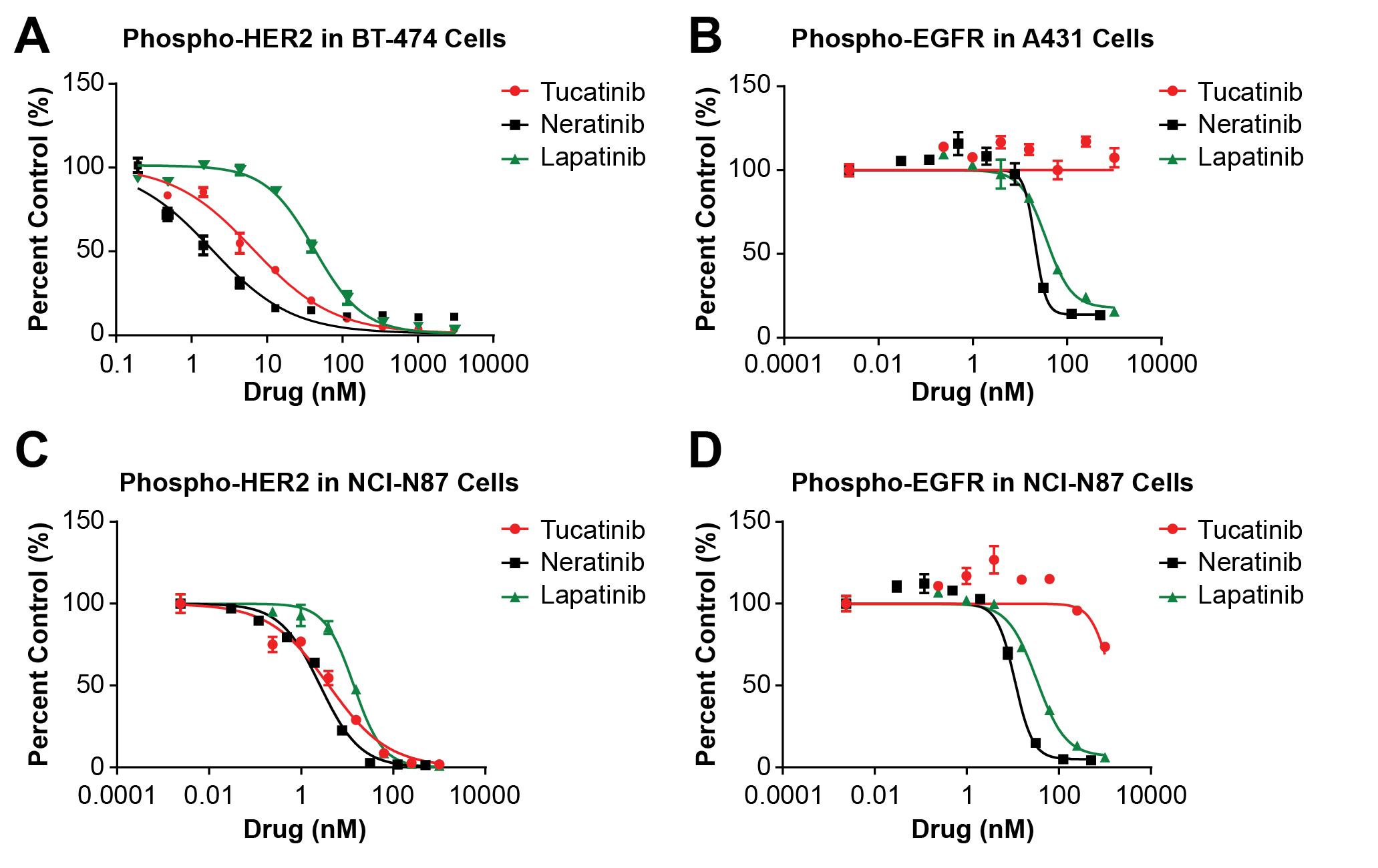 Supplementary Figure S2. Effect of tucatinib, trastuzumab, or combination treatment on mouse body weight in HER2+ PDX models Percent body weight change in mice treated with vehicle, 50 mg/kg BID tucatinib, 20 mg/kg QW trastuzumab or the combination of tucatinib + trastuzumab. Error bars represent ± SEM.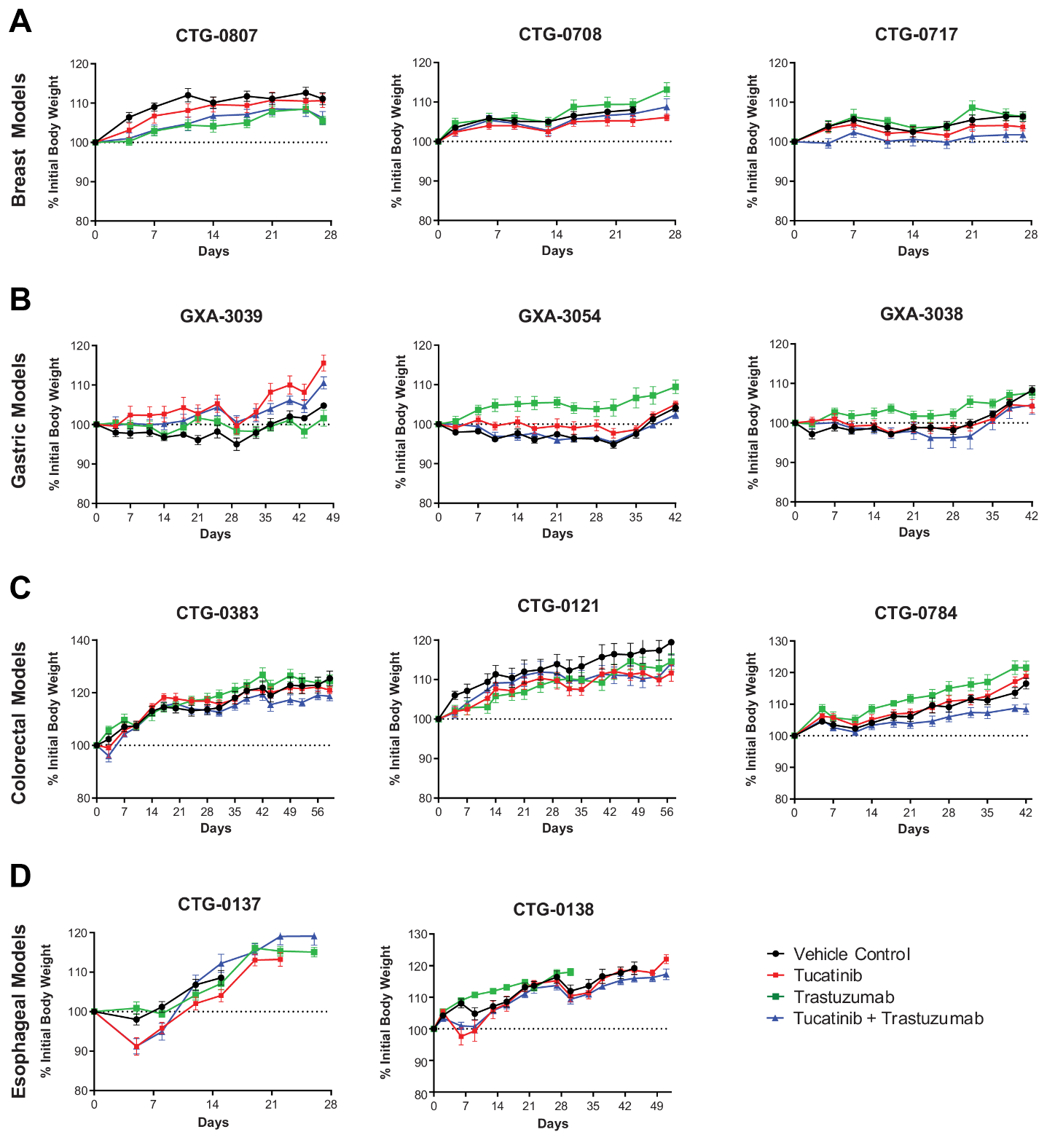 Supplementary Table S1. Tucatinib activity correlates with HER2 surface receptor densityT-DM1, ado-trastuzumab emtansine.a Expression below the quantifiable level of detection.Tucatinib activity was investigated in 22 breast cancer cell lines with or without HER2 overexpression.Supplementary Table S2. HER2 copy number variation in PDX models*HER2 copy number provided by Champions Oncology and are based on NGS analysis of PDX tumor samples.  #HER2 copy number provided by Charles River Laboratories and are based on Affymetrix® Genome-Wide Human SNP Array 6.0.Cell lineHER2 statusHER2 expressionTucatinib potency 
(EC50 in nM)T-DM1 potency
(EC50 in ng/mL)HCC-1419High1,515,66123704SK-BR-3High1,384,1572713HCC-1954High1,259,398507ZR-75-30High1,240,42615679AU-565High1,153,4193331HCC-1569High938,858249118HCC2218High905,3401852BT-474High864,06433191UACC-893High775,719431> 25000UACC-812High722,2416437HCC-202High303,58428240JIMT-1Low123,626151471395BT-483Low82,187> 25000> 25000CAMA-1Low57,56873094997T47DLow25,7974938> 25000MCF7 (ATCC)Low20,85510020> 25000MCF7 (NCI)Low17,859> 25000> 25000MDA-MB-231Low4,35016482> 25000MDA-MB-436Negative1,7021760123878Hs578TNegative1,6631239411493MDA-MB-468Negative1a96177695DU4475Negative1a8973> 25000ModelHistologyHER2 Copy Number (NGS)CTG-0807CTG-0708CTG-0717Breast CancerBreast CancerBreast Cancer68*69*77*CTG-0137Esophageal Cancer85*CTG-0138Esophageal Cancer60*CTG-0121Colorectal34*CTG-0383Colorectal41*CTG-0784Colorectal80*ModelHistologyHER2 Copy Number (PICNIC score)GXA-3038Gastric12#GXA-3039Gastric14#GXA-3054Gastric14#